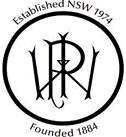 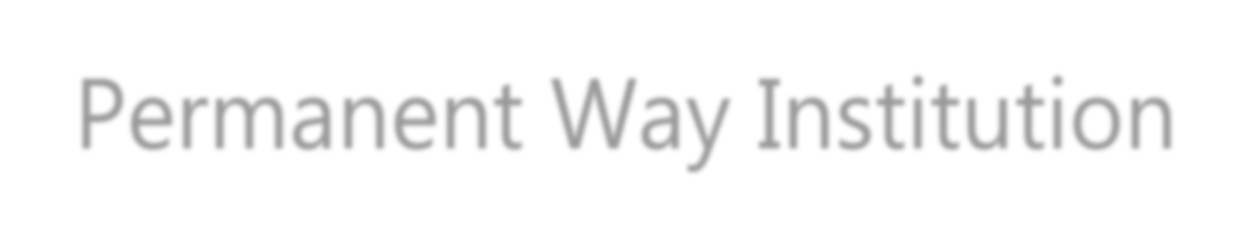 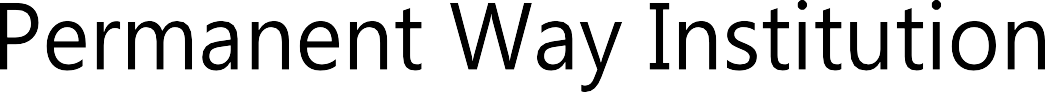 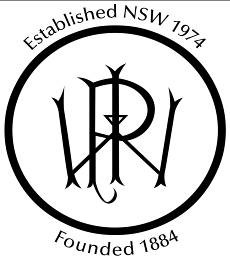 JUDGESMark Harris, AccionaStephen Fleck, John Holland Richard Morgan, Rhomberg Jason Walmsley, JacobsCory Gray, John Holland GroupSteve Maxwell was a Member of the Permanent Way Institution Committee for many years, and his hard work and dedication enabled the PWI to continue during some difficult times. Steve was an informed Judge of the Award, and also an entertaining speaker and presenter.Steve's rail career began in NSW after graduating in Civil Engineering in 1970 and he progressed from District Engineer to become General Manager Engineering for CityRail, covering the suburban and interurban areas of Sydney. He made a huge contribution to the rail   industry through his early advocacy of asset management as a key part of the rail engineering discipline, and with the introduction of numerous new infrastructure maintenance and asset management techniques and capabilities.Steve's untimely death in 1997 was a great loss to the PWI and took from the industry a great engineer, friend and personable and supportive leader.The Committee deemed it appropriate to name the prestigious Platelaying Award after Steve Maxwell.Award The Award  made to the staff responsible, who in the opinion of the Judges, best demonstrate this excellence. In other words, the Award will indicate a permanent way well done.Eligible projects are any track renewal, or construction work, completed in the last financial year by, or under the control of, a Member of the NSW Section, whether on a government or private railway system.Steve Maxwell P Award